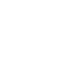 Instructions: Identify a topic and provide examples and illustrations in each box.Topic:  	Source: Previously published by Bay-Williams, J., McGatha, M., Kobett, B., and Wray, J. (2014). Mathematics Coaching: Resources and Tools for Coaches and Leaders, K–12. New York, NY: Pearson Education, Inc.Retrieved from the companion website for Everything You Need for Mathematics Coaching: Tools, Plans, and A Process That Works: Grades K–12 by Maggie B. McGatha and Jennifer M. Bay-Williams with Beth McCord Kobett and Jonathan A. Wray. Thousand Oaks, CA: Corwin, www.corwin.com. Copyright © 2018 by Corwin. All rights reserved. Reproduction authorized only for the local school site or nonprofit organization that has purchased this book.Procedure (symbolic representation)Illustration (picture or manipulative)Concept (general explanation)Situation (context)